 ΑΜΕΡΙΚΑΝΙΚΟ ΚΟΛΛΕΓΙΟ ΕΛΛΑΔΟΣΓΥΜΝΑΣΙΟ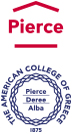 Αρ.Πρωτ.        110-21/2/2020                   Αγία Παρασκευή, 21 Φεβρουαρίου 2020Αξιότιμοι Κύριοι,Σας γνωστοποιούμε ότι οι μαθητές του Γυμνασίου του Αμερικανικού Κολλεγίου Ελλάδος-PIERCE, θα πραγματοποιήσουν σχολική εκδρομή στη Νίκαια της Γαλλίας, από την Κυριακή των Βαΐων 12/4/2020 το πρωί έως την Μ. Τετάρτη 15/4/2020 το βράδυ, στο πλαίσιο του προγράμματος«Η Προβηγκία των τεχνών και των αρωμάτων, στα ίχνη του Αρχαίου Ελληνικού Πολιτισμού»Παρακαλούμε να μας αποστείλετε κλειστή προσφορά έως και την Τρίτη 3 Μαρτίου 2020 και ώρα 10:00, στη Γραμματεία Γυμνασίου (κ. Χρύσα Σαββάκη –Γραβιάς 6, Αγία Παρασκευή, τηλ. 6009800, εσωτ. 1175). Μετά την παρέλευση της προθεσμίας υποβολής καμία προσφορά δεν θα γίνει δεκτή. Η κατάθεση των προσφορών θα γίνει αυτοπροσώπως και ενυπόγραφα (όχι mail ή fax) παραλαμβάνοντας αριθμό πρωτοκόλλου. Ο σφραγισμένος φάκελος θα πρέπει να φέρει την ένδειξη «Εκδρομή στη Γαλλία - υπόψη κου Βασιλείου» και θα περιλαμβάνει την προσφορά σας για τον παρακάτω προορισμό με τις λεπτομέρειες, όπως αυτές περιγράφονται ακολούθως. Οι προσφορές που θα κατατεθούν θα αποσφραγισθούν την Τρίτη 3 Μαρτίου 2020  και ώρα 12:00 και θα ανακοινωθεί η απόφαση της αρμόδιας επιτροπής. Στη συνέχεια, θα ενημερωθούν όλοι οι συμμετέχοντες και, τέλος, όλες οι προσφορές, θα αναρτηθούν στο http://www.pierce.gr/ΠΡΟΟΡΙΣΜΟΣ: ΝΙΚΑΙΑ ΓΑΛΛΙΑΣΣυνολικός αριθμός ατόμων : 19Μαθητές: 17Καθηγητές: 2Η τακτοποίηση στα δωμάτια θα γίνει σε μονόκλινα για τους καθηγητές και δίκλινα ή τρίκλινα για τους μαθητές.Επιθυμούμε τα παρακάτω:3 (Τρεις) διανυκτερεύσεις σε ξενοδοχεία 4 αστέρων με πρωινό στην Νίκαια  3 (Τρία) δείπνα  στη ΝίκαιαΑεροπορικά εισιτήρια για Μιλάνο (Αναχώρηση από το αεροδρόμιο «Ελευθέριος Βενιζέλος, Κυριακή των Βαΐων 12/4/2020 το πρωί και επιστροφή στην Αθήνα την Μ. Τετάρτη 15/4/2020, το βράδυ)1 (Ένα) λεωφορείο πλήρως απασχολημένο στη διάθεσή μας1 (Έναν) μόνιμο συνοδό6.    Εισιτήρια μουσείων και Ξεναγήσεις  σε:- Ωκεανογραφικό Μουσείο, Μονακό.- Στο Διεθνές Μουσείο Αρωματοποιίας (Grasse).- Στο μουσείο Fragonard (Grasse).- Στο μουσείο Μatisse (Νίκαια).- Στο μουσείο Chagall (Νίκαια).- Στη Villa Kerylos (Beaulieu).Ασφάλειες αστικής, επαγγελματικής και ταξιδιωτικής ευθύνης σύμφωνα με τη σύμβαση του Υ.ΠΑΙ.Θ. με τον ΗΑΤΑ και την κείμενη νομοθεσία. Στις παραπάνω καλύψεις πρέπει απαραιτήτως να περιλαμβάνονται και έξοδα ατυχήματος ή ασθένειαςΠροτεινόμενο πρόγραμμα του ταξιδιούΚυριακή 12 Απριλίου 2020- Αναχώρηση από το αεροδρόμιο «Ελευθέριος Βενιζέλος» για το Μιλάνο. Με λεωφορείο κατευθυνόμαστε στο Μονακό. Περιήγηση στην πόλη, ανάκτορα. Επίσκεψη στο Ωκεανογραφικό Μουσείο. - Άφιξη στη Νίκαια, παραλαβή των δωματίων στο ξενοδοχείο και τακτοποίηση.- Δείπνο στη Νίκαια.-Επιστροφή στο ξενοδοχείο. Μ. Δευτέρα 13 Απριλίου 2020- Πρωινό στο ξενοδοχείο.- Επίσκεψη στην Antibes, πόλη με αρχαιοελληνικές ρίζες, επίσκεψη στο μουσείο Picasso. - Επίσκεψη Grasse, την παγκόσμια πρωτεύουσα των αρωμάτων. Ξεναγούμαστε στο διεθνές μουσείο αρωματοποιίας και το μουσείο Molinard ή Galimard, όπου οι μαθητές θα μπορέσουν να παρασκευάσουν το δικό τους άρωμα με τη βοήθεια των ειδικών.- Πρόχειρο Snack στην Grasse.- Μετά το γεύμα, απογευματινή επίσκεψη στο  γειτονικό Saint- Paul De-Vence και επιστροφή στο ξενοδοχείο μας στη Νίκαια.- Δείπνο στο ξενοδοχείο ή στην Παλιά Πόλη.-Επιστροφή στο ξενοδοχείο.Μ. Τρίτη 14 Απριλίου 2020- Πρωινό στο ξενοδοχείο.-Ξενάγηση των μαθητών στο μουσείο Μatisse και το μουσείο Chagall.- Στη συνέχεια, επίσκεψη στο Beaulieu και ξενάγηση στη Villa Kerylos.- Πρόχειρο γεύμα καθ’ οδόν.- Μετά το  γεύμα, Επιστροφή στη Νίκαια και βόλτα στο εμπορικό κέντρο Etoile (ψώνια).- Δείπνο στο ξενοδοχείο ή στην Παλιά Πόλη.-Επιστροφή στο ξενοδοχείοΜ. Τετάρτη 15 Απριλίου 2020- Μετά το πρωινό, παραδίδουμε τα δωμάτια και πηγαίνουμε για βόλτα και ψώνια στην Παλιά Πόλη της Νίκαιας.- Ανάβαση στο κάστρο της πόλης, για μια αμφιθεατρική άποψη της Κυανής Ακτής και αναχώρηση με ενδιάμεση στάση στο Menton και συνεχίζουμε  για το αεροδρόμιο.  Τα παιδιά θα γευματίσουν με πρόχειρο snack καθ΄ οδόν προς το Μιλάνο.-Αναχώρηση από το αεροδρόμιο του Μιλάνο προς Αθήνα με βραδινή πτήση.Για τις παραπάνω υπηρεσίες ζητείται η τελική συνολική τιμή του οργανωμένου ταξιδιού, αλλά και η επιβάρυνση ανά μαθητή, στην οποία θα συμπεριλαμβάνονται Φ.Π.Α., φόροι και λοιπές επιβαρύνσεις.Με κάθε προσφορά κατατίθεται από το ταξιδιωτικό γραφείο απαραιτήτως και υπεύθυνη δήλωση ότι διαθέτει ειδικό σήμα λειτουργίας, το οποίο βρίσκεται σε ισχύ.						Ο Διευθυντής του Γυμνασίου    			  					Ιωάννης Κλαδάς                								ΠΕ03